IEEE P802.15Wireless Personal Area NetworksIEEE Project 802Working Group 15, Amendment 15.4zMeeting Minutes:  Comment Resolution Group25-July through 20-August 2019 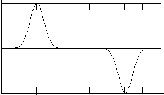 Task Group Chair, CRG Chair: Tim Harrington (Pro-ID Consulting, UWB Alliance)Task Group Recording Secretary, Vice Chair: Benjamin A. Rolfe (Blind Creek Associates, UWB Alliance, NXP)Task Group Lead Technical Editor: Billy Verso (Decawave)CRG Comment Resolution Editors: Clint Chaplin (Samsung), Billy Verso, Benjamin A. RolfeCRG Members:ContentsMeeting Preamble	5IEEE Patent and Meeting Conduct Presentation	5Thursday July 25 2019	6Agenda	6Editor Status	6Status on comment resolutions	6Contributions	6Recess	6Tuesday July 30 2019	7Agenda	7Contributions	7AoB	8Recess	8Thursday, August 1, 2019	9Agenda	9Contributions	9AoB	9Recess	9Tuesday, August 6, 2019	10Contributions	10Schedule discussion	11Recess	11Thursday, August 8, 2019	12Agenda	12Schedule and Editor status	12Recess 1	12Resumed	12Comment Resolution Contributions and discussion	13Recess	13Tuesday, August 13, 2019	14Agenda	14Comment Resolution	14Next	14Recess	15Thursday, August 15, 2019	16Agenda	16Comment Resolution:  Report and discussion.	16Recess	16Tuesday, August 20, 2019	17Agenda	17Comment Resolutions Document	17AoB	18Adjourn	18BRC Attendance	19Meeting PreambleThe following was presented at the start of each CRG teleconference.IEEE Patent and Meeting Conduct PresentationChair presents the IEEE patent policy information. Chair directs attendees to review the meeting preamble slides via the link on the 802.15 home page: https://development.standards.ieee.org/myproject/Public/mytools/mob/slideset.pdf. Chair presents slides 1-5. Attendees are informed that:The IEEE’s patent policy is consistent with the ANSI patent policy and is described in Clause 6 of the IEEE-SA Standards Board Bylaws;Early identification of patent claims which may be essential for the use of standards under development is strongly encouraged; There may be Essential Patent Claims of which the IEEE is not aware. Additionally, neither the IEEE, the WG, nor the WG chair can ensure the accuracy or completeness of any assurance or whether any such assurance is, in fact, of a Patent Claim that is essential for the use of the standard under development.The foregoing information was provided;   the chair provided at each teleconference an opportunity for participants to identify patent claim(s)/patent application claim(s) and/or the holder of patent claim(s)/patent application claim(s) of which the participant is personally aware and that may be essential for the use of that standard.  No responses were heard on any of the teleconferences.Thursday July 25 2019Called to order 1500 PDT by acting chair Benjamin RolfeAttendees are reminded of the IEEE Patent Policy and Meeting Conduct requirements, chair presents slides 1-5. No questions or disclosures are heard.Quorum requirement is met (8/15).AgendaProposed AgendaReview Editor statusStatus on comment resolutionsTechnical discussionContributions 367-00 (CID 411) 260-01. Other technical topicsFollowing neither discussion nor objection, agenda approved by unanimous consent.Editor Status Billy Verso reports editor stats:  Integrating contributions. No known roadblocks at this time other than contributions promised but not yet posted.  At this time there is enough submitted to keep him busy so missing contributions are not blocking yet. Status on comment resolutionsReview of comment resolutions status captured in Document 15-19-0196-41.  CRG works on comment resolutions and assignments.  Following discussion, resolutions and assignments are updated. Billy will update editor status so far and post revision 42; Clint will then add additional updates from today’s call and post in revision 43. ContributionsBrief description of updates to documents 15-19-0367-00 and 15-19-0260-01.  Actions: CRG to review 367 and 260 to up/down on TuesdayBen to send email reminder of suchRecessRecess at 1558 PDTTuesday July 30 2019Called to order 0700 PDT by acting chair Benjamin Rolfe.Attendees are reminded of the IEEE Patent Policy and Meeting Conduct requirements, chair presents slides 1-5. No questions or disclosures are heard.Quorum requirement is met (14/15).AgendaProposed Agenda:Agenda Discussion and ApprovalComment resolutions proposals Zheda 0367r0Boris 0260r01David 324r00Peter 251r02Aditya 368r0 350r1 AoBFollowing neither discussion nor objection, agenda approved by unanimous consent. ContributionsZheda presents 15-19-0367-00.  Following neither discussion nor objection, agenda approved by unanimous consent.Boris presents 15-19-0260-01. Following discussion, the contribution is approved with no further changes. David presents 15-19-0324-00. He notes it is not complete, and needs another week to finish.  Need to address the fixed reply time correctly.  Errors found: Figure 82 typo PPDU s/b PSDU; David to correct and provide Visio file to the technical editor.   David will make identified changes and corrections, complete as described, and post as revision 01 for review on the next call.Peter presents 15-19-0251-02: he is still working on it; Tero to review and provide feedback; Peter to revise based on discussion and Tero’s feedback and post as revision 03. He or Boris will present Thursday. Note: put discussion in the 2nd hour on Thursday so Tero can attend.Aditya presents 15-19-0368-00.  Discussion: Looks good, a few minor revisions identified.  Aditya to apply and post as revision 01.  Agenda time will be given on the next call to review changes. Document 15-19-350-01:  Ran out of time, will be put on the agenda for Thursday to finish. AoBStatus on MLME related to Sounding, DPS, and Calibrate: Billy, Tero and Ben collaborated on and agreed upon resolutions; Ben to write up and post for review.Editor status: Billy reports that 54% of approved resolutions have been applied.Action: Clint to update comment DB with today’s contribution.RecessRecess at 0904 PDTThursday, August 1, 2019Called to order 15:32 by acting chair Benjamin Rolfe.Attendees are reminded of the IEEE Patent Policy and Meeting Conduct requirements, chair presents slides 1-5. No questions or disclosures are heard.Quorum requirement is met (9/15).AgendaProposed Agenda: Aditya - continue from Tuesday with 350r01Boris – present and discuss contribution 0251David – present completed contribution 0324AoBContributionsAditya presents doc # 15-19-0350-01 on Beacon enabled ranging.  Discussion:  Billy cautions the group to remember the schedule when considering new material.  Following discussion, with no objections contribution is approved by unanimous consent.   Aditya presents doc # 15-19-0368-01 explaining revisions from Tuesday's comments. No further changes identified. Following no further discussion not objection, contribution is approved by unanimous consent.David, Boris or Peter are absent on the call.  Tero gives an overview of the feedback he provided and off-line discussions which are ongoing. AoBEditor:  no road blocks yet though is getting concerned about LRP contributions.  Total comments: 55% done or NA, with the expectation a few more checked off when document 15-19-0262 (Approved in July) is integrated. Comment DB: Ben/Clint/Billy will coordinate updates to DB.  MLME changes related to Sounding, DPS and Calibrate: Ben to update status in DB.Regarding comment i-0521: Billy has received input, will update in comment DB. RecessRecessed until Tuesday 7am PDTTuesday, August 6, 2019Called to order at 0706 PDT by acting chair Benjamin Rolfe.Attendees are reminded of the IEEE Patent Policy and Meeting Conduct requirements, chair presents slides 1-5. No questions or disclosures are heard.Quorum requirement is met (9/15).Proposed AgendaDoc # 0372-00Comments 0885, 1522, 2264LRP Contributions discussion (Tero)Comment status reviewSchedule discussionAoBFollowing neither discussion nor objection, agenda approved by unanimous consent. Contributions Doc # 0372-00 – Moves general description from Clause 16 to clause 5 with modification.https://mentor.ieee.org/802.15/dcn/19/15-19-0372-00-004z-resolution-to-cid-i-0521.docxEditing question:  when removing an entire sub-clause can we just say “remove” or do we need to show the entire clause as strike-through.   Ben to confer with WG Technical Editor for guidance and report to Billy. Frank walks through the changes.  Zheda notes we discussed changing size of ranging counter to 5 octets in SAP. Frank edits real-time during discussion, captures result as revision 01.  With agreed changes, following no further discussion nor objection contribution is accepted.Comments i-0885, i-1522, i-2264:  Zheda to revise Ayman’s text and broadcast via the reflector for discussion. LRP Contributions discussion (Tero):  Tero has provided comments to Peter.  Expecting revised version of doc #251.  Tero describes the changes discussed and which he expects to be reflected in revisions of the documents.   Discussion: Concern is expressed on the impacts of the missing contributions on the schedule. The editor needs sufficient time to apply the resolutions and these are significant changes to the draft.  It is noted that the deadline for contributions agreed in the July meeting was August 2nd which has already passed.   Following discussion and concession by the editor it is agreed to extend the deadly by one week, to August 9th, on the expectation the editor will not be blocked until then.Action: ping Peter & Boris to provide update for group review on Thursday.Note: Tero will not be available until second hour Thursday. Setup agenda to accommodate (LRP discussion in second hour).Schedule discussion  Expecting revision of 251 from Peter – see above.  David has promised revision of doc #259 and 260 by Thursday.  Recess Recess ag 0905 PDT.Thursday, August 8, 2019AttendeesCalled to order 15:01 PDT by acting chair Benjamin Rolfe.Attendees are reminded of the IEEE Patent Policy and Meeting Conduct requirements, chair presents slides 1-5. No questions or disclosures are heard.Quorum requirement met (8/15).AgendaProposed agenda:PreambleAgenda Schedule discussionEditor statusDocument 0395,0396 (Ben)Short Recess LRP DiscussionRemaining content, finish upAoBFollowing neither discussion nor objection, agenda approved by unanimous consent. Schedule and Editor statusSchedule discussion lead by Billy:  Resolutions in documents 253, 260, 263, 367, and resolution to i-0574 integrated.  Still waiting for LRP document revisions. Have doc from Frank ready; haven’t started that. Revision from Aditya – done.Question on Tero’s comments on i-0885, i-1522, i-2264: Answer: proposed resolutions in doc # 0395, 0396 (Ben).  Need to present with Tero present in 2nd hour.Recess 1Recess 03:55ResumedCalled back to order at 16:02 PDT. Comment Resolution Contributions and discussioni-0518 – add text in clause 16 in two places and revise PIB attribute description.   Billy and Frank have been working on it, have text nearly ready.  Will upload prior to Tuesday for review and approval. Expected revision of 0251 not posted yet.  Tero has explained what changes are expected. Approved by unanimous consent. Accept document 0259r00 as amended by 0251r02. With editorial changes as deemed needed by the Technical Editor to merge.  Editor notes conflicts between the two, use the later dated document to resolve “as best as he can”. After discussion, approved unanimous consent. RecessRecess at 17:16 PDTTuesday, August 13, 2019Called to order at 0702 PDT by acting chair Benjamin Rolfe.Attendees are reminded of the IEEE Patent Policy and Meeting Conduct requirements, chair presents slides 1-5. No questions or disclosures are heard.Quorum requirement met (11/15).AgendaProposed AgendaPreambleFinish comment resolutionApprove recirculationScheduleAoBFollowing neither discussion nor objection, agenda approved by unanimous consent.Comment ResolutionComment status:  Clint’s emailed list has been addressed.  Editor Status:  2300 Done or NA.   548 Ready yet to apply.  38 to be resolved.  Presentation of doc # 0379-00:  Following discussion, changes posted in revision 01.  15-19-0379-01 approved by unanimous consent. Doc 0378r00 (Frank):  Captures what was discussed on email reflector. Accepted.LRP status: Billy his finding that 0259 is in conflict with 0251 and there are inconsistencies.  Doc 0251r03 (Peter): Discussion: New figures and text go in 6.9.9.4; during discussion some tweaks noted by Billy on terminology which he will fix.  Editor is granted editorial license by unanimous consent. NextThursday proposed agenda items:  Final comment resolutionApprove recirculationEditor questionsAoBRecessRecessed at 09:10am PDT Thursday, August 15, 2019Called to order at 1500 PDT by acting chair Benjamin Rolfe.Attendees are reminded of the IEEE Patent Policy and Meeting Conduct requirements, chair presents slides 1-5. No questions or disclosures are heard.Quorum requirement met (9/15)AgendaProposed agenda:Final comment resolutionApprove recirculationEditor questionsAoBFollowing neither discussion nor objection, agenda approved by unanimous consent.Comment Resolution:  Report and discussion.Everything but LRP documents.  Doc 251 and 259. As previously agreed, Billy to have editorial license. He will do the best he can.Comment about RSTU for TVWS: reject comment with TVWS is out of scope. Commenter agrees. Captured in the spreadsheet. Status:Resolutions recorded for all comments.90% of all comment resolutions applied (Done). Expect to finish tomorrow. Defer recirc approval to Tuesday 20 Aug.  Billy expects to have the draft ready by then.Reviewed rogue comments: All have resolutions, Billy to update XLSReviewed CAD comments: All have resolutions, 1 update, all applied to CAD.  Revised CAD will be posted following the call.RecessRecess at 16:12 PDT until Tuesday 7am PDTTuesday, August 20, 2019Called to order at 0704 PDT by acting chair Benjamin Rolfe.Attendees are reminded of the IEEE Patent Policy and Meeting Conduct requirements, chair presents slides 1-5. No questions or disclosures are heard.Quorum requirement met (13/15)AgendaProposed agenda:Editor statusApprove Final comment resolutionApprove Draft and start of recirculationAoBFollowing neither discussion nor objection, agenda approved by unanimous consent.Comment Resolutions DocumentComment resolutions: Doc 15-19-0196-52. Motion: Move to approve content of Doc 0196r52.Moved: Ayman Second by: ClintFollowing neither discussion nor objection approved unanimous consent.Motion:  Move that 802.15 WG start a WG recirculation requesting approval of CA document 15-18-0523-06  and document P802.15.4z-D2 and to forward document P802.15.4z-D2, to Standards Association ballot.Moved by Clint Chaplin Seconded by Billy VersoCount: 12 yes, 0 no, 0 abstainBRC Vote details: AoBDiscussion of schedule: Ballot to open today or tomorrow, close 12-Sept. Draft available in private area as soon as Rick posts it, most likely by end of the day.AdjournMotion to adjourn: moved Clint, second Ayman. Upon neither discussion nor objection motion carries by unanimous consent.Adjourned at 0748 PDT.BRC AttendanceProjectIEEE P802.15 Working Group for Wireless Personal Area Networks (WPANs)IEEE P802.15 Working Group for Wireless Personal Area Networks (WPANs)Title4z Comment Resolution Group meeting minutes4z Comment Resolution Group meeting minutesDate Submitted22-Aug-201922-Aug-2019Source[Benjamin Rolfe]
[Blind Creek Associates]E-mail: [ben.rolfe @ ieee.org ]Re:Comment Resolution, 802.15.4zComment Resolution, 802.15.4zAbstractMinutes of the Comment Resolution Group Minutes of the Comment Resolution Group PurposeDocument meetingsDocument meetingsNoticeThis document has been prepared to assist the IEEE P802.15.  It is offered as a basis for discussion and is not binding on the contributing individual(s) or organization(s). The material in this document is subject to change in form and content after further study. The contributor(s) reserve(s) the right to add, amend or withdraw material contained herein.This document has been prepared to assist the IEEE P802.15.  It is offered as a basis for discussion and is not binding on the contributing individual(s) or organization(s). The material in this document is subject to change in form and content after further study. The contributor(s) reserve(s) the right to add, amend or withdraw material contained herein.ReleaseThe contributor acknowledges and accepts that this contribution becomes the property of IEEE and may be made publicly available by P802.15.The contributor acknowledges and accepts that this contribution becomes the property of IEEE and may be made publicly available by P802.15.MemberAffiliationMemberAffiliationAditya PadakiSamsungJochen HamerschidtAppleAyman NaguibAppleBenjamin RolfeBCABilly VersoDecawaveBoris Danev3dB-technologiesBrima IbrahimNXP SemiconductorsClint ChaplinSamsungDavid Barras3dB-technologiesFrank LeongNXP SemiconductorsJaroslaw NiewczasDecawavePeter SauerMicrochipSeongah JeongSamsungTim HarringtonPro-ID ConsultingZheda LiSamsungAditya PadakiYESJochen HamerschidtYESAyman Naguib YESBen Rolfe YESBilly Verso YESBoris Danev Not in AttendanceBrima IbrahimYESClint Chaplin YESDavid BarrasYESFrank Leong YESJaroslaw Niewczas YESPeter Sauer Not in AttendanceSeongah Jeong YESTim Harrington Did not voteZheda Li YESCRG Roll Call25-Jul30-Jul1-Aug6-Aug8-Aug13-Aug15-Aug20-AugAditya PadakiNoYesYesYesYesYesYesYesJochen HamerschidtNoNoNoNoNoNoYesYesAyman Naguib YesYesYesYesYesYesYesYesBen Rolfe YesYesYesYesYesYesYesYesBilly Verso YesYesYesYesYesYesYesYesBoris Danev NoYesNoNoNoNoNoNoBrima IbrahimYesYesYesYesNoYesNoYesClint Chaplin YesYesYesYesYesYesYesYesDavid BarrasNoYesNoNoNoNoNoYesFrank Leong YesYesNoYesYesYesYesYesJaroslaw Niewczas NoYesNoNoNoNoNoYesPeter Sauer NoYesNoNoNoYesNoNoSeongah Jeong NoYesYesYesYesYesNoYesTim Harrington YesYesYesNoNoYesYesYesZheda Li YesYesYesYesYesYesYesYesAttendance81499811813QuorumYESYESYESYESYESYESYESYESOther attendeesMingyuNoYesYesYesYesYesYesYesTeroNoYesYesYesYesYesYesYesKangin YoonYesNoNoYesYesYesYesYes